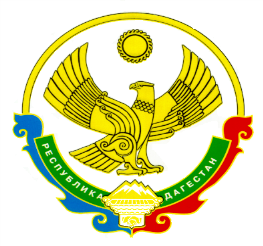 МИНИСТЕРСТВО ОБРАЗОВАНИЯ И НАУКИРЕСПУБЛИКИ ДАГЕСТАНГосударственное казенное общеобразовательное учреждение Республики Дагестан «Акаринская основная общеобразовательная школа Хунзахского района»368111,Кизилюртовский район, п/о с.Чонтаул,с.Акаро,тел.89034270364 e-mail:akaro.62@mail.ru Приказ « 11» мая 2021г.                                                                                                                   № 21«О проведении контрольной работы в 9-ом классе в 2021 году»На основании письма Федеральной службы по надзору в сфере образования и науки от 25.03.2021 № 04-17, с целью организации проверки знаний обучающихся 9-го, приказа № 05-02-243/21 от 11 мая 2021 года  Министерства образования и науки Республики Дагестан  «О проведении контрольных работ для обучающихся  9-х классов, осваивающих образовательные программы основного общего образования, на территории Республики Дагестан в 2021 году»,    ПРИКАЗЫВАЮ: 1. Провести в ГКОУ РД «Акаринская ООШ Хунзахского района»  контрольная работа в 9-ом классе (далее КР-9) в форме основного государственного экзамена согласно графику в приложении № 1. 2. Создать комиссию по проведению и проверке КР-9 (далее комиссия) в составе:Председатель комиссии:  Магомедалиев Х.К. –  директор школыЧлены комиссии: 1. Нурмагомедова З.М. – организатор проведения контрольной работы                                  2. Магомедова Б.Г., Маликов Ш.Н. – учителя - предметники, проверяющие           развернутые ответы участников контрольных работ3. Магомедалиев Х.К. – технический специалист. 4. Гайрбекова П.Г. (чл. Родительского комитета школы) – наблюдатель (по согласованию)3. Директору3.1. Довести до сведения членов комиссии «Порядок проведения КР-9» до 12 мая 2021г. 3.2. Обеспечить условия для проведения КР-9, направленные на получение объективных результатов, с привлечением независимых наблюдателей. 3.3. КР-9 провести в соответствии с санитарно-эпидемиологическими требованиями, направленными на нераспространение новой коронавирусной инфекции. 3.4. Провести анализ результатов КР-9 на уровне школы 4. Ответственность за обеспечение комплектами материалов;   копированием бланков участников КР-9;   проверку КР-9 экспертами комиссии;   за хранение бланков КР-9  оставляю за собой. 5. Контроль исполнения настоящего приказа оставляю за собой. Директор школы                                                   Магомедалиев Х.К.